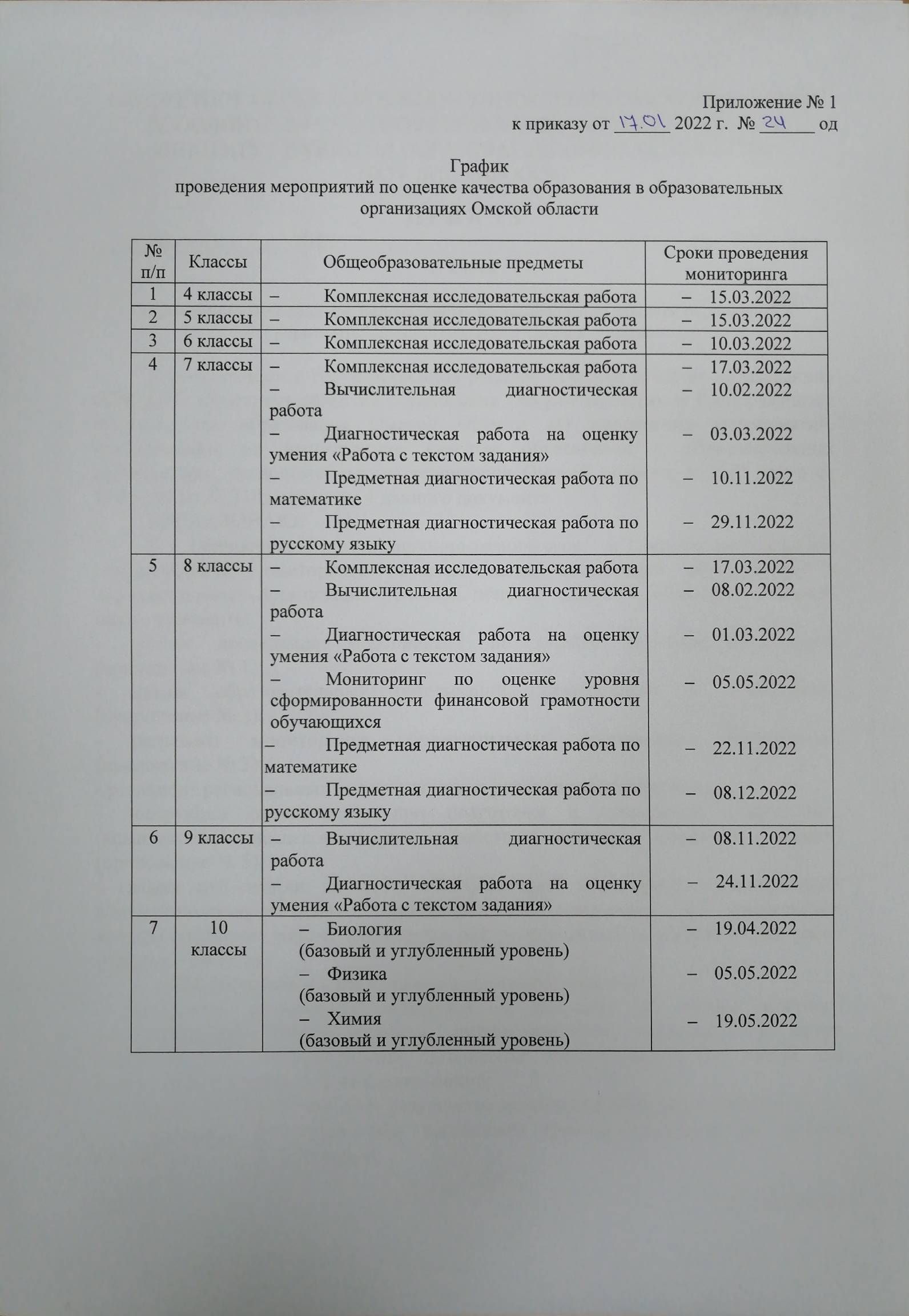 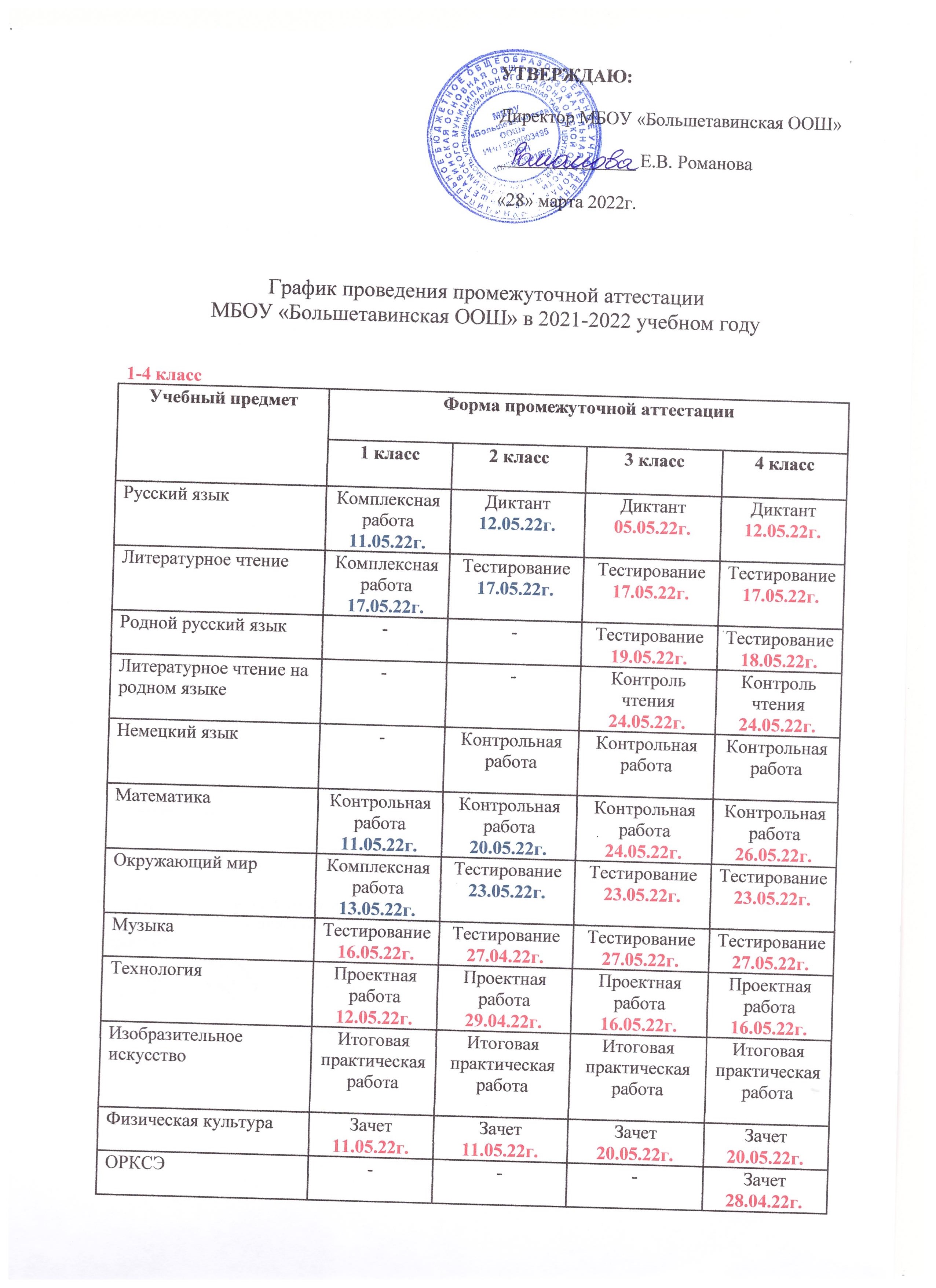  5-9 классУчебный предметФорма промежуточной аттестацииФорма промежуточной аттестацииФорма промежуточной аттестацииФорма промежуточной аттестацииФорма промежуточной аттестацииУчебный предмет5 класс6 класс7 класс8 класс9 классРусский языкДиктант с грамматическим заданием27.04.22г.Диктант с грамматическим заданием27.04.22г.Диктант с грамматическим заданием27.04.22г.Диктант с грамматическим заданием28.04.22г.Контрольная работа19.04.22г.ЛитератураТестирование26.04.22г.Тестирование26.04.22г.Тестирование26.04.22г.Тестирование27.04.22г.Тестирование20.04.22г.Родной русский языкКонтрольная работа29.04.22г.Контрольная работа04.05.22г.Контрольная работа04.05.22г.Контрольная работа05.05.22г.Контрольная работа28.04.22г.Родная литератураКонтрольное чтение06.05.22г.Контрольное чтение11.05.22г.Контрольное чтение11.05.22г.Контрольное чтение12.05.22г.Контрольное чтение21.04.22г.Немецкий языкКонтрольная работа28.04.22г.Контрольная работа27.04.22г.Контрольная работа27.04.22г.Контрольная работа29.04.22г.Контрольная работа29.04.22г.Английский языкТестирование27.04.22г.Тестирование27.04.22г.Тестирование27.04.22г.Тестирование27.04.22г.Тестирование27.04.22г.МатематикаКонтрольная работа20.05.22г.Контрольная работа20.05.22г.---Алгебра--Контрольная работа18.05.22г.Контрольная работа23.05.22г.Контрольная работа12.05.22г.Геометрия--Контрольная работа20.05.22г.Контрольная работа20.05.22г.Контрольная работа12.05.22г.Информатика и ИКТТестированиесетевоеТестированиесетевоеТестированиесетевоеТестированиесетевоеТестированиесетевоеБиологияТестирование29.04.22г.Тестирование17.05.22г.Тестирование17.05.22г.Тестирование19.05.22г.Тестирование29.04.22г.ГеографияТестирование27.04.22г.Тестирование16.05.22г.Тестирование16.05.22г.Тестирование18.05.22г.Тестирование18.05.22г.ИсторияТестирование25.04.22г.Тестирование29.04.22г.Тестирование29.04.22г.Тестирование26.04.22г.Тестирование19.04.22г.Обществознание-Тестирование26.04.22г.Тестирование26.04.22г.Тестирование25.04.22г.Тестирование18.04.22г.Физика--ТестированиесетевоеТестированиесетевоеТестированиесетевоеХимия---Тестирование27.04.22г.Тестирование27.04.22г.ТехнологияПроектная работа13.05.22г.Проектная работа13.05.22г.Проектная работа13.05.22г.Проектная работа13.05.22г.-МузыкаТестирование17.05.22г.Тестирование17.05.22г.Тестирование17.05.22г.Тестирование17.05.22г.-ОБЖ---Тестирование17.05.22г.Тестирование26.04.22г.Изобразительное искусствоПрактическая работа18.05.22г.Практическая работа13.05.22г.Практическая работа18.05.22г.--Физическая культураКомплексная работа28.04.22г.Комплексная работа28.04.22г.Зачет28.04.22г.Зачет28.04.22г.Зачет28.04.22г.ОДНКНРЗачет28.04.22г.----